Installing the Gateway Setting up before installing OpenHABFor Windows, install Chocolatey as it will be used to install dependencies. Windows commands assume using the default command prompt (cmd.exe).Tutorial here: https://chocolatey.org/install Java based tool so should work with any OS with a Java runtime. Successfully tested with Java JDK 8u60. Install it on Windows by running:choco install jdk8 --version 8.0.60 setx JAVA_HOME “C:\Program Files\Java\jdk1.8.0_60”refreshenvTo get OH from source, maven has to be installed along with git. 7zip extracts the compiled archive. Notepad++ and nano are used to edit configuration files. Chromium is needed on Windows because IE and Edge cannot display OpenHAB properly. Gradle is used to build dependencies.On Windows:choco install git maven 7zip.commandline notepadplusplus nano chromium gradlerefreshenvOn Debian:apt-get install git maven p7zip-full chromium-browser gradleInstalling OpenHABCreate the install folderWindows:mkdir C:\openhab cd C:\openhabLinux: mkdir ~/openhab cd ~/openhabGet the source code from the repository git clone https://github.com/openhab/openhab-distro.git cd openhab-distroCompile the source code mvn installThe process can take 30 minutes to complete, depending on how fast your computer and internet connection are. The generated archive will be located in/openhab/openhab-distro/distributions/openhab-{offline:online}/target/Extract the archiveFor the rest of the setup we are going to use the offline distribution, which includes a local copy of the bindings.Windows:cd distributions\openhab-offline\target\7z x openhab-offline-2.0.0-SNAPSHOT.zip -oC:\openhab\openhab-snapshotLinux:cd distributions/openhab-offline/target/7z x openhab-offline-2.0.0-SNAPSHOT.zip -o$HOME/openhab/openhab-snapshotFirst runDo a first run of OpenHAB to complete the initial configuration.Windows:cd C:\openhab\openhab-snapshotstart.batLinux:cd ~/openhab/openhab-snapshot./start.shThe extensions should initialize in a few minutes. To exit OpenHAB, issue Ctrl-D to its shell. InitializationSitemapCreate the new sitemapWindows:cd C:\openhab\openhab-snapshot\conf\sitemapsstart notepad++ demo.sitemapLinux:cd ~/openhab/openhab-snapshot/conf/sitemapsnano demo.sitemapFill the file as follows:sitemap demo label="Demo"{}Save and exit (in Nano: Ctrl-X, Y, Enter).Set as default sitemapTo be usable in the UI, it has to be set as current sitemap using the OpenHAB web interface:http://localhost:8080/ui/index.html#/configuration/services Click the Configure button in Basic UI and set the default sitemap field to demo.HardwarePlug the EnOcean USB300 stick into the computer, then plug the Z-Wave controller stick into the computer.Installing extensionsMQTT as persistenceInstall MQTT persistence allows broadcasting of all item state changes with OpenHAB generated timestamps. This is best used to log data from OpenHAB.Install mosquito brokerIf required, download and run Mosquitto to have an MQTT broker. Windows:Follow this tutorial:https://sivatechworld.wordpress.com/2015/06/11/step-by-step-installing-and-configuring-mosquitto-with-windows-7/ Debian:apt-get install mosquittoInstall the MQTT persistence serviceWith OpenHAB running, open the web interface:http://localhost:8080/ui/index.html#/extensions Select the persistence tab, find MQTT and install it: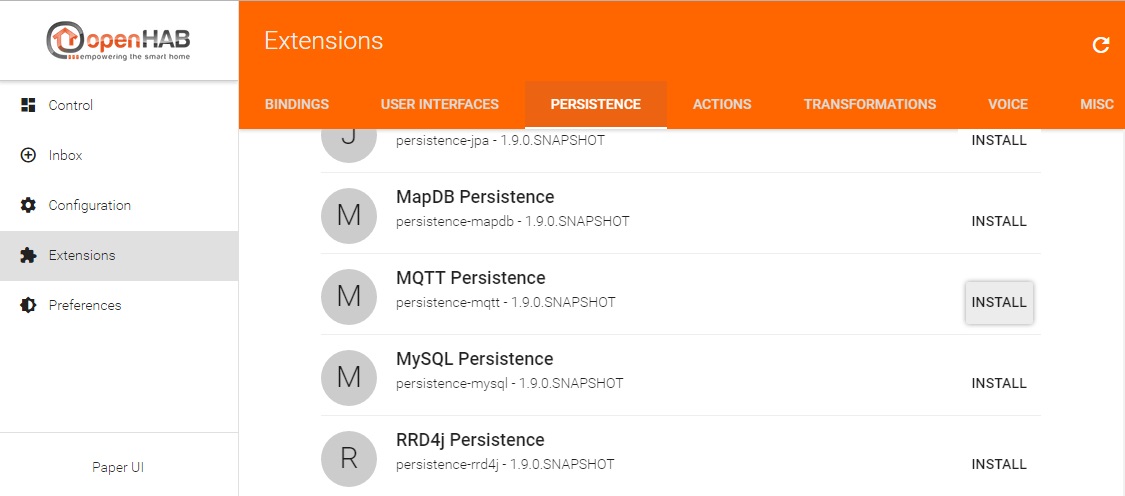 Configure connection to the MQTT brokerOnce installed, you have to edit the configuration file to setup connection to the MQTT broker.Windows:cd C:\openhab\openhab-snapshot\conf\servicesstart notepad++ mqtt.cfgLinux:cd ~/openhab/openhab-snapshot/conf/servicesnano mqtt.cfgReplace line 7 of the configuration:#<broker>.url=tcp://<host>:1883By mosquitto.url=tcp://localhost:1883The other parameters are optional. Save and close the file.Configure MQTT persistenceThen open mqtt-persistence.cfg:Windows:cd C:\openhab\openhab-snapshot\conf\servicesstart notepad++ mqtt-persistence.cfgLinux:cd ~/openhab/openhab-snapshot/conf/servicesnano mqtt-persistence.cfgAnd set the contents as follows:# Name of the broker as defined in mqtt.cfgbroker=mosquitto# The MQTT topic to which the persistence messages should be sent.topic=openhab/%1$s# A string representing the persistence message content.message=%4$s,%1$s,%3$sSetup new persistence strategyCreate new persistence strategy:Windows:cd C:\openhab\openhab-snapshot\conf\persistencestart notepad++ mqtt.persistLinux:cd ~/openhab/openhab-snapshot/conf/persistence/nano mqtt.persistFile contents:// MQTT persistence strategyStrategies {	default = everyChange} Items {	* : strategy = everyChange}Save the file. OpenHAB should now send all changes to topic openhab on the local mosquitto MQTT broker.MQTT as eventbus bindingInstalling MQTT as eventbus binding allows to receive updates from OpenHAB (albeit without timestamps) but most importantly to send commands to OpenHAB and set item states using an MQTT publisher.Installing the MQTT binding With OpenHAB running, open the web interface:http://localhost:8080/ui/index.html#/extensions Select the Bindings tabs and find the MQTT binding: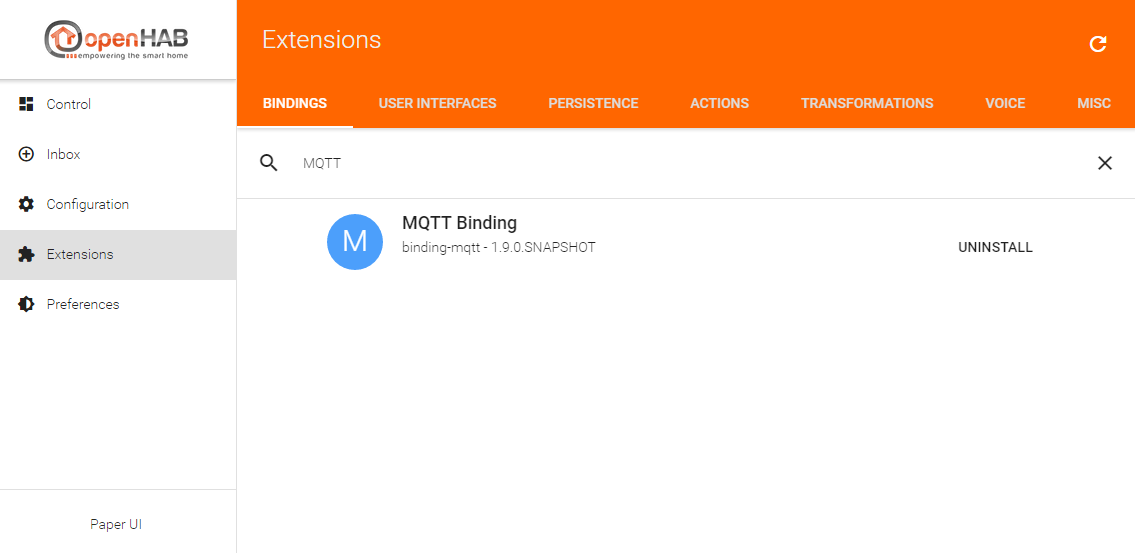 Then click the Install button.Configure MQTT eventbusWindows:cd C:\openhab\openhab-snapshot\conf\servicesstart notepad++ mqtt-eventbus.cfgLinux:cd ~/openhab/openhab-snapshot/conf/servicesnano mqtt-eventbus.cfgFill the content of the file as follows:broker=mosquittostatePublishTopic=openhab/${item}/statecommandPublishTopic=openhab/${item}/commandsstateSubscribeTopic=openhab/${item}/statesubcommandSubscribeTopic=openhab/${item}/commandssubSave the file. OpenHAB should send data to topics ending in state and commands, and receive updates from statesub and commandssub. It is recommended to send commands using the commandssub topic as states are not properly propagated to physical items.Installing protocolsKNXInstall the KNX bindingWith OpenHAB running, open the web interface:http://localhost:8080/ui/index.html#/extensions Select the Bindings tabs and find the KNX binding: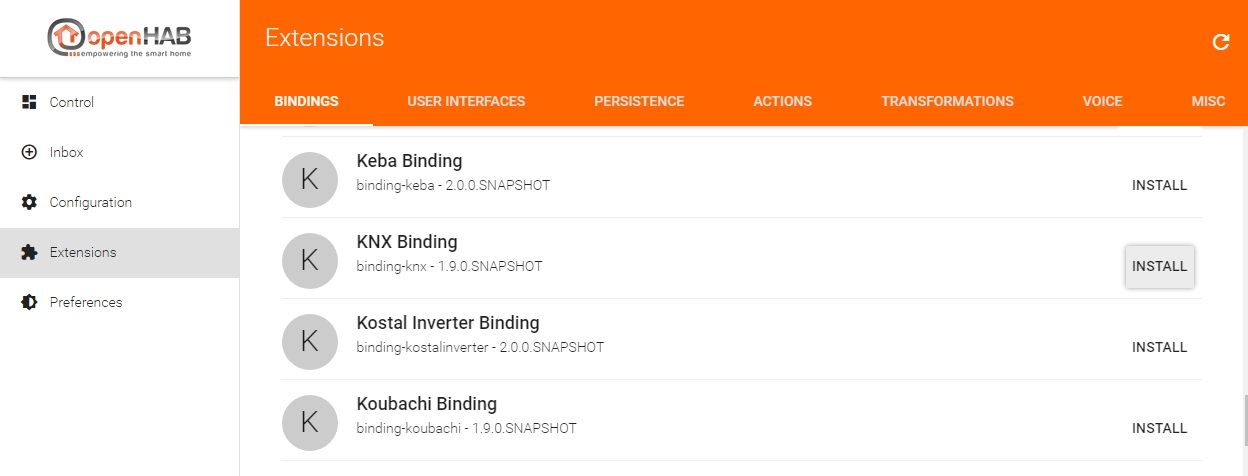 Then click Install.Configure connection to the KNX/IP gatewayThen open the KNX configuration file:Windows:cd C:\openhab\openhab-snapshot\conf\servicesstart notepad++ knx.cfgLinux:cd ~/openhab/openhab-snapshot/conf/servicesnano knx.cfgChange the values of the following settings, assuming the KNX/IP gateway IP is 192.168.1.9:ip=192.168.1.9busaddr=1.1.1ignorelocalevents=truetype=TUNNELlocalIp=<ip openhab>To retrieve the computer’s IP, issue the following commands:Windows:ipconfigLinux:ifconfigConfigure KNX itemsCreate KNX item files:Windows:cd C:\openhab\openhab-snapshot\conf\itemsstart notepad++ 27d-knx.itemsLinux:cd ~/openhab/openhab-snapshot/conf/itemsnano 27d-knx.itemsCopy this content into the item file: Save the file. OpenHAB should reload it automatically.Add items to the sitemapOpen the sitemap:Windows:cd C:\openhab\openhab-snapshot\conf\sitemapsstart notepad++ 27d.sitemapLinux:cd ~/openhab/openhab-snapshot/conf/sitemapsnano 27d.sitemapAdd this between the two brackets:Save the file and load the basic UI:http://localhost:8080/basicui/app OpenHAB should load the sitemap with all the items: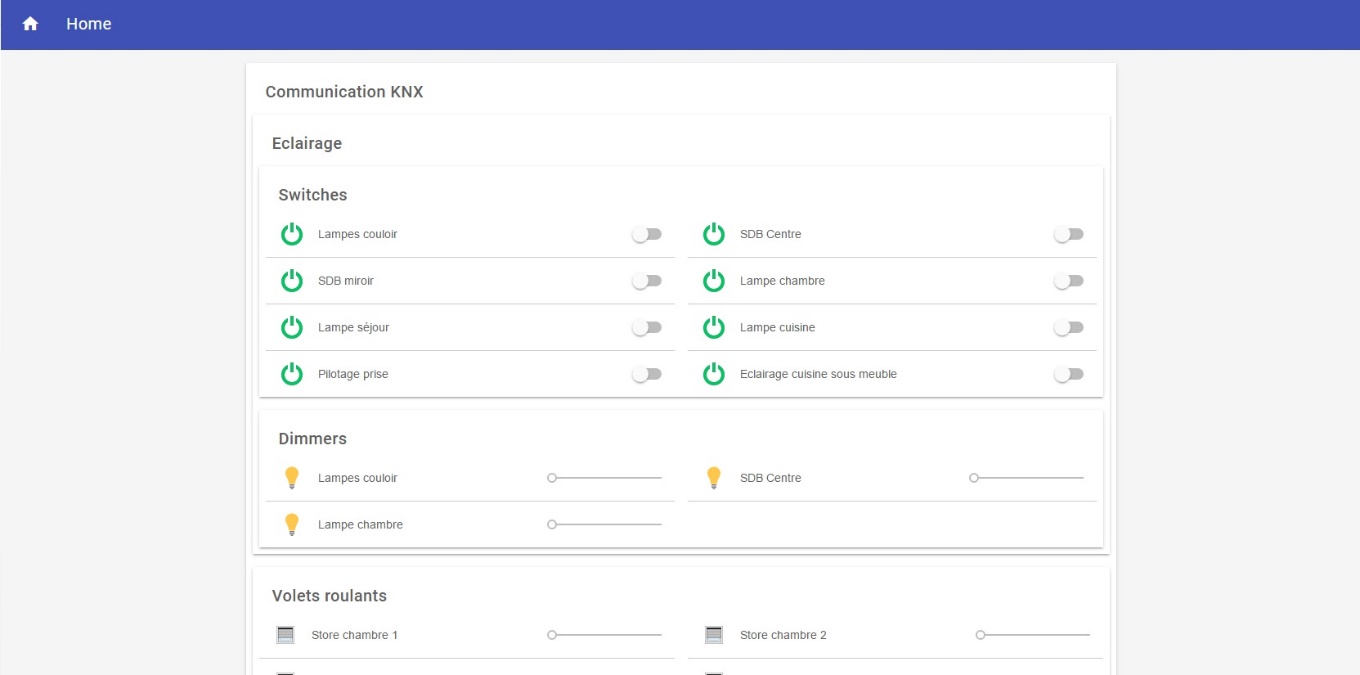 EnOceanInstall binding dependenciesBefore installing the dependencies, make sure OpenHAB is running and follow the instructions as the load order of the dependencies matters.NRJavaSerialSetup the build folder:Windows:cd C:\openhab\mkdir depsgit clone https://github.com/NeuronRobotics/nrjavaserial.gitLinux:cd ~/openhab/mkdir depsgit clone https://github.com/NeuronRobotics/nrjavaserial.git Build the project:cd nrjavaserialgradle installCopy the dependency inside OpenHAB:Windows:copy build\libs\nrjavaserial-3.12.0.jar C:\openhab\openhab-snapshot\addonsLinux:cp build/libs/nrjavaserial-3.12.0.jar ~/openhab/openhab-snapshot/addonsMake sure NRJavaSerial has been successfully loaded by switching to the OpenHAB prompt and running:bundle:listNRJavaSerial should appear in the list:192 | Active   |  80 | 3.12.0                | nrjavaserialAleonceanSetup the build folder:Windows:cd C:\openhab\depsgit clone https://github.com/aleon-GmbH/aleoncean.git Linux:cd ~/openhab/depsgit clone https://github.com/aleon-GmbH/aleoncean.git Build the project:cd aleonceanmvn installCopy the dependency inside OpenHAB:Windows:copy target\aleoncean-1.10-SNAPSHOT.jar C:\openhab\openhab-snapshot\addonsLinux:cp target/aleoncean-1.10-SNAPSHOT.jar ~/openhab/openhab-snapshot/addonsMake sure Aleoncean has been successfully loaded by switching to the OpenHAB prompt and running:bundle:listAleoncean should appear in the list:193 | Active   |  80 | 1.10.0.SNAPSHOT       | aleonceanInstall bindingBefore installing the binding make sure both dependencies are up and running.Setup the build folder:Windows:cd C:\openhab\depsgit clone https://github.com/aleon-GmbH/aleoncean-openhab-binding.git  Linux:cd ~/openhab/depsgit clone https://github.com/aleon-GmbH/aleoncean-openhab-binding.git  Edit the Maven configuration file to use our version of aleoncean: Windows:cd aleoncean-openhab-bindingstart notepad++ pom.xmlLinux: cd aleoncean-openhab-bindingnano pom.xmlScroll to property aleoncean.version on line 60 and set it to 1.10-SNAPSHOT:    <aleoncean.version>1.10-SNAPSHOT</aleoncean.version>Save and exit.Build the project:cd aleoncean-openhab-bindingmvn installCopy the dependency inside OpenHAB:Windows:copy target\org.openhab.binding.aleoncean-1.7.5-SNAPSHOT.jar C:\openhab\openhab-snapshot\addonsLinux:cp target/org.openhab.binding.aleoncean-1.7.5-SNAPSHOT.jar ~/openhab/openhab-snapshot/addonsMake sure it has been successfully loaded by switching to the OpenHAB prompt and running:bundle:listThe binding should appear in the list:194 | Active   |  80 | 1.7.5.SNAPSHOT        | openHAB aleoncean BindingConfigure the bindingCreate Aleoncean binding configuration:Windows:cd C:\openhab\openhab-snapshot\conf\servicesstart notepad++ aleoncean.cfgLinux:cd ~/openhab/openhab-snapshot/conf/servicesnano aleoncean.cfgAdd the following content inside the file, changing the COM port depending on where the USB300 stick is:Save the file, OpenHAB should try to connect to the USB stick.Configure EnOcean itemsCreate EnOcean item files:Windows:cd C:\openhab\openhab-snapshot\conf\itemsstart notepad++ 27d-enocean.itemsLinux:cd ~/openhab/openhab-snapshot/conf/itemsnano 27d-enocean.itemsComplete the contents of the documents as follows:Save the file. OpenHAB should reload it automatically.Add items to the sitemapOpen the sitemap:Windows:cd C:\openhab\openhab-snapshot\conf\sitemapsstart notepad++ 27d.sitemapLinux:cd ~/openhab/openhab-snapshot/conf/sitemapsnano 27d.sitemapAdd the following content inside the file, after the KNX content but before the closing bracket:Save the file and load the basic UI:http://localhost:8080/basicui/app OpenHAB should load the sitemap with the new items at the bottom: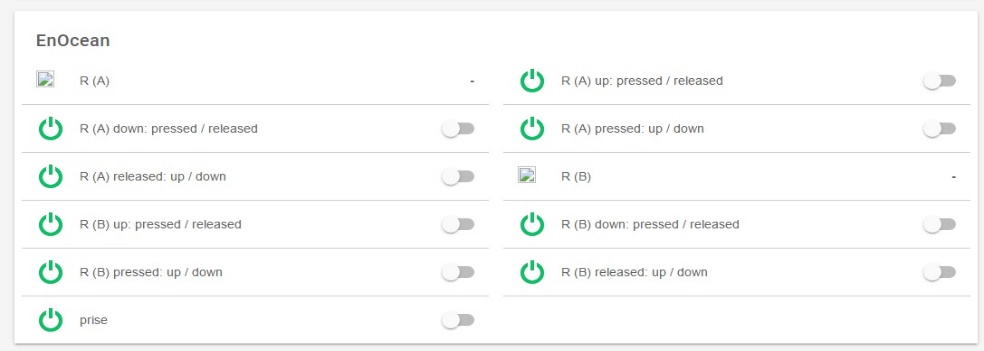 Z-WaveInstall the Z-Wave bindingWith OpenHAB running, open the web interface:http://localhost:8080/ui/index.html#/extensions Select the Bindings tabs and find the Z-Wave binding: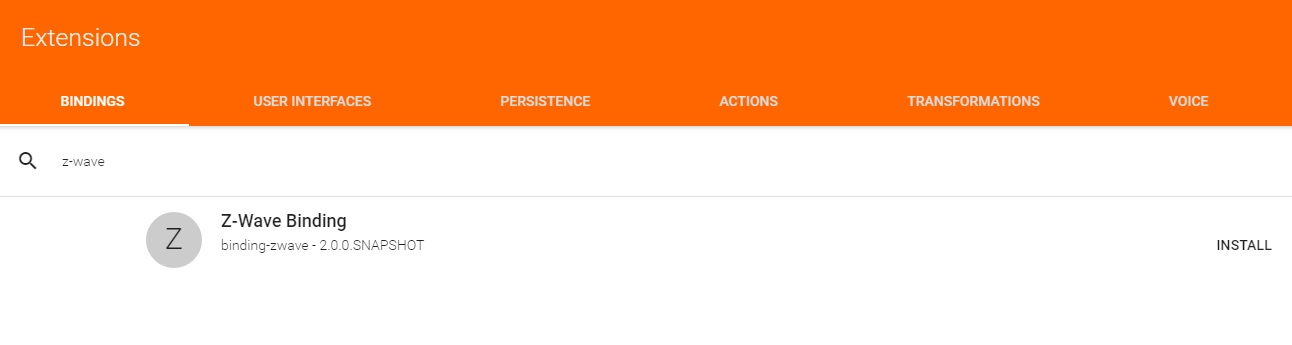 Click on Install to install it.Add the Z-Wave controllerOpen the things configuration screen, either by using the menu on the left after installing the binding or using this link:http://localhost:8080/ui/index.html#/configuration/things 	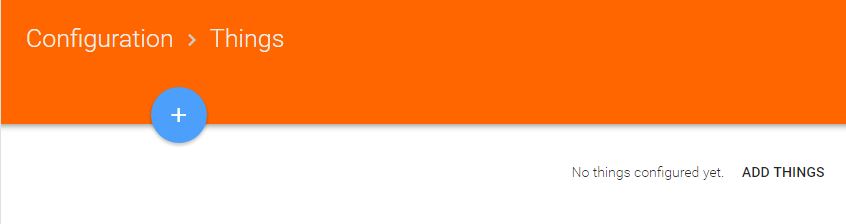 Then click the + button to add a new thing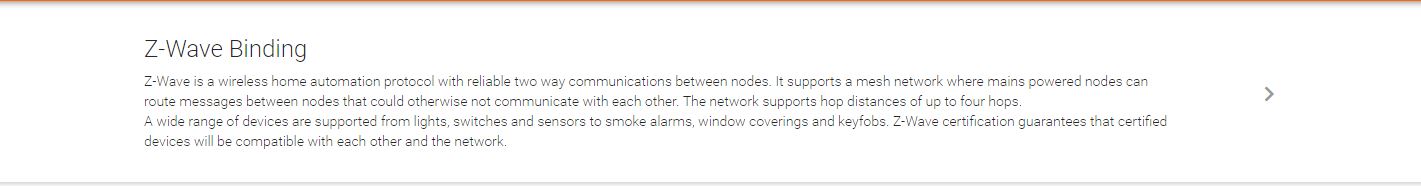 Select the Z-Wave binding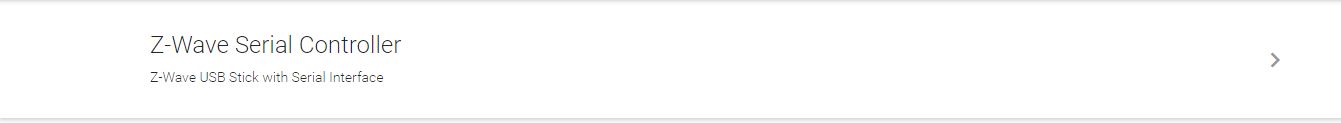 Select the Z-Wave Controller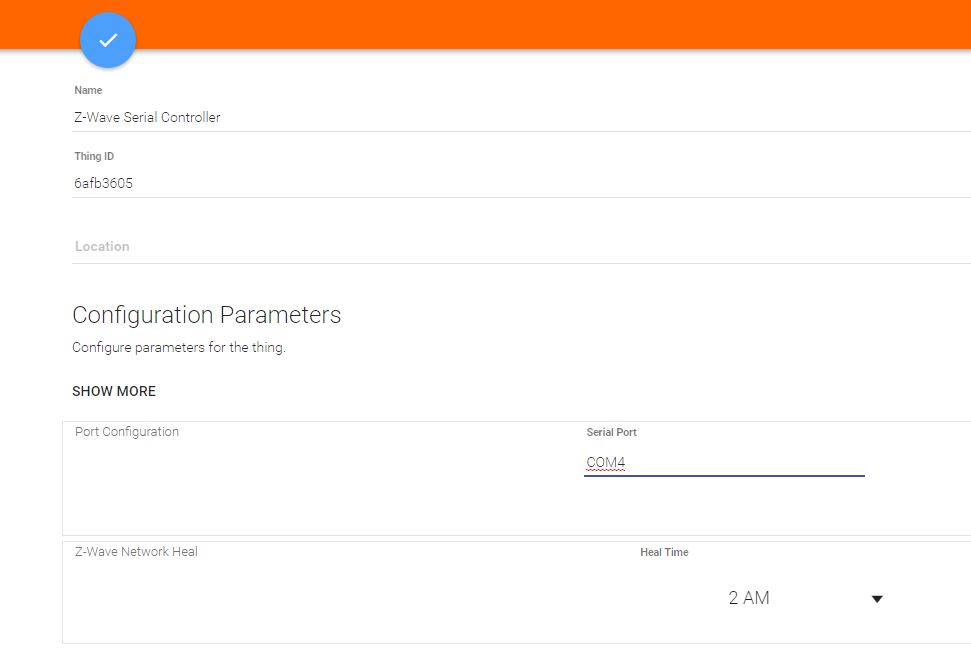 Set the Thing ID to 15972cc4660 to ease the setup of the sitemap. Set the COM port to the port used by the USB stick then press the blue checkbox button. The Z-Wave controller should appear in the Things list as follows: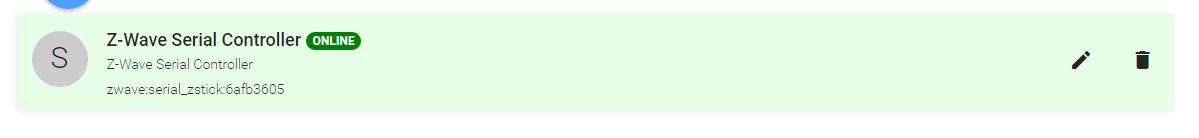 Add the Z-Wave sensorsFrom the Things configuration panel, click on the + button and select Z-Wave like before. A list of detected sensors should appear on your screen: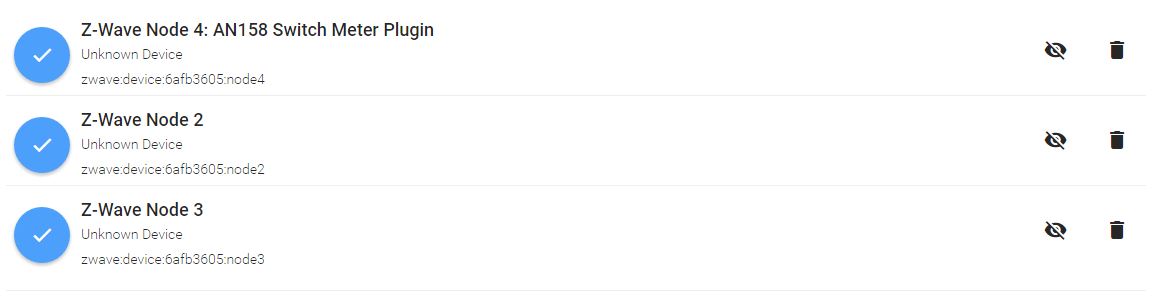 Click each blue checkbox button then validate the modal to add the sensors. Some devices may not be detected properly, or have no bound items (this can be checked by opening the device’s configuration), in which case please refer to the Troubleshooting section at the end of this document for advice on how to proceed for these devices.Add the sensors to the sitemapOpen the sitemap:Windows:cd C:\openhab\openhab-snapshot\conf\sitemaps\start notepad++ 27d.sitemapLinux:cd ~/openhab/openhab-snapshot/conf/sitemapsnano 27d.sitemapAdd the content after the EnOcean binding but before the closing bracket:The devices should appear in the sitemap:http://localhost:8080/basicui/app NestInstall the Nest bindingWith OpenHAB running, open the web interface:http://localhost:8080/ui/index.html#/extensions Select the Bindings tabs and find the Nest binding, then install it.Get required identification dataFollow the instructions on the binding documentation to get the identification data, consisting of a product ID, a secret and a PIN code. You may also use the 27Delvalle product that already exists. In that case, take note of the following data:Product ID: ca059987-c8ec-4f7f-a998-9eb57e7c9e17Product Secret: UvQqGbhVMTAi37ajFEgXhCBl8PIN code: RECCAZQWConfigure the bindingIf required, create the configuration file:conf/services/nest.cfgInside this file, fill out the required information:# the Nest Client ID needed to use the API, must be suppliedclient_id=ca059987-c8ec-4f7f-a998-9eb57e7c9e17# the Nest Client Secret needed to use the API, must be suppliedclient_secret=UvQqGbhVMTAi37ajFEgXhCBl8# the PIN code that Nest presented when you authorized the above client, must be suppliedpin_code=RECCAZQWSave the file.Configure the associated itemsFor the test camera, you can use the following items to be put inside a new item fileconf/items/nest.itemsItems:TroubleshootingLoggingAt the OpenHAB command shell, executelog:tailThis will display the OpenHAB log file.Display issuesIf accented characters are not working properly, make sure the items file is saved as UTF8 without BOM. This can be checked using Notepad++’s Encoding menu.KNX bindingTimeoutIn some cases, the KNX binding can timeout on initialization (as shown in the log) if the localIp parameter is not set correctly. On any failed connection attempt the KNX/IP Gateway may take a few minutes before responding.Item definition not refreshingIf the item isn’t updated with a different KNX configuration in the item file, restart OpenHAB.EnOcean bindingPort not foundIn some cases, the port may not be accessible because of access rights issues on both OS. Make sure the process can access the port. You may also need to add a launch parameter to whitelist the port if it’s using a non-standard name in Linux.Z-Wave bindingDevices showing as Unknown DeviceEither wait a few minutes with the device close the controller until detection is done or delete the device and re-add it after interacting with the device to make sure its type is known.Badly detected devicesThe default Paper UI can have issues successfully detecting and setting up some Z-Wave devices. These devices may show up as Unknown Device despite several attempts at waking them up, or the configuration page may not allow certain configurations. If this happens, an alternative UI named HABmin can help.Install HABmin from the User Interfaces tab inside the extension install page:http://localhost:8080/ui/index.html#/extensions Then navigate to it:http://localhost:8080/habmin/index.html#/things 	Once installed, the Things page (linked right above) should display at least the Z-Wave Serial Controller and the Nodes installed from Paper UI. To trigger a network wide inclusion and add new devices to the Z-Wave network, click the scan button at the top of the UI. 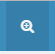 To set a configuration parameter, select the Thing on the left and access the appropriate panel on the right.Nodes added, but no items boundIn rare cases a node can be successfully added and configured, but its Z-Wave channels are not bound to any OpenHAB item, so its properties are not accessible from the REST interface or a sitemap. This can also be resolved with HABmin.Select the Node in the left hand side list, then the Channels section in the right panel. Use the little + button for each channel, and then press Save. The resulting item will have an automatically generated name, type and category, so no further achievements have to be done.PST-02A door status not updatingOpen the configuration of the device by clicking the pencil icon, then set the Custom Function parameter to 22 to enable sending the door status using the Z-Wave command understood by the binding. Updating configuration values can take a few minutes with the sensor close the controller or can be forced by opening the casing of the device and pressing 3 times the back button 3 times in 1.5 seconds as explained in the sensor documentation.Aeotec Multisensor 6 not sending eventsThe device can take a while to respond, even when in USB power. Try to press the button to trigger a wake, or just wait patiently.Aeotec Key Fob Gen5This device is fairly tricky to get to work in OpenHAB despite being fully supported. Here are the steps I followed:Reset the device if the device was previously paired. To do so, hold down the Mode button at the back of the fob for about 20 seconds. The LED should blink red/green, faster and faster until it stays solid green. At this point you can let go of the button.In OpenHAB, launch the Z-Wave search, then press button 4 (bottom right) briefly, the LED should go green then blink for a bit. An unknown device should appear in OpenHAB.Then, press button 4 for about 3 seconds, the LED should blink green rapidly for several seconds, and the LED on the controller should be blinking as well.Refresh the search page, the node should be named appropriately. This means it has been detected properly.Add this deviceNext go to Configuration->Things, find the node in the list then click edit.Set the mode to Scene mode, Group mode uses the fob as controller rather than inputPress the tick to save, then hold button 4 for 3 seconds to awake the device and let it receive configuration data. Wait until the LED stops blinking green. Switch the device to Use Mode by pressing down both buttons at the back (Mode and Learn) for about 5 seconds (the LED should stay red for about 3 seconds before briefly going green, let go at this moment).The key fob should work properly. The scene number should be updated as you press buttons. A table of the scene values is found in the manual of the device.